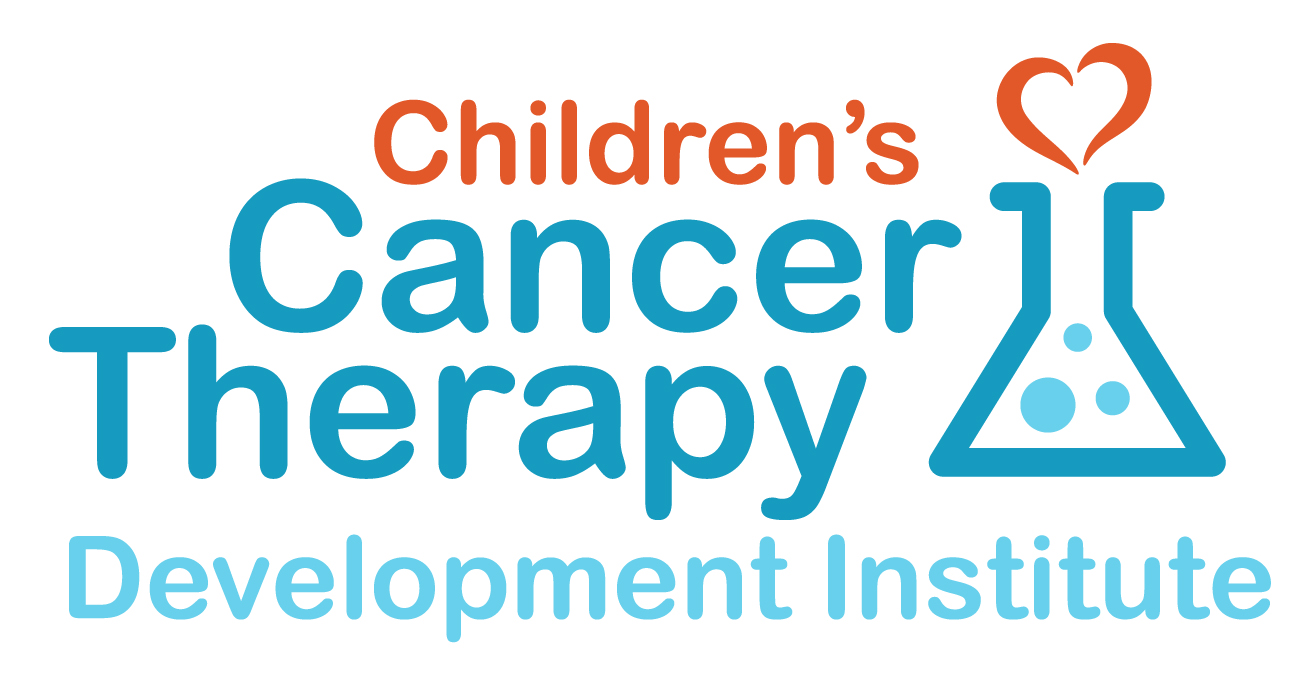 Pediatric Cancer Nanocourse CurriculumAugust 14 - 18, 2017cc-TDI laboratory, 12655 SW Beaverdam RD W, Beaverton OR 97005Registration (now closed): https://cc-tdi.kindful.com/register/2017-pediatric-cancer-nanocourseGoals:The goal of the Pediatric Cancer Nanocourse is to train members of the public to act as informed liaisons between childhood cancer researchers and the community. Features of the course will include:a didactic overview of childhood cancer treatment, biology, pathology, and clinical trialsan introduction to the scientific research process: how research works, what barriers exist, and how to overcome challenges and make progress on rare childhood cancerslectures on Bloom Syndrome and ETMR, as well as leptomeningeal metastasis of CNS PNET tumorsdaily mentorship and hands-on opportunities to shadow our research scientists in the laboratorya self-selected group research project, with the opportunity to collaborate with fellow participants the opportunity to build a network of informed and empowered advocates who can drive the cure of rare cancersPrevious course members have had their findings published in peer-reviewed scientific literature. There is no cost to attend the course, but participants are required to cover their own travel, lodging, and meals. Attendance is limited, so please register early to secure your participation.2017 Participants:Bloom Syndrome Team:11 attendeesETMR Team:4 attendeesMetastatic leptomeningeal PNET:6 attendeesundeclared:6 attendeesConfirmed Lecturers:Dr. Chris Cunniff (Weill Cornell), Bloom Syndrome and the BS Registry (Aug 13/14)  cmc9039@med.cornell.edu Dr. Mark Osborn (Univ of Minnesota), Gene Therapy for Fanconi Anemia/BS (Aug 14/15)  osbor026@umn.edu Dr. Nathan Ellis (Univ of Arizona), Questions in Bloom syndrome (Aug 15/16)  naellis@email.arizona.edu Dr. Sharon Plon (Baylor), inherited cancer predisposition wellness programs (Aug 14)  splon@bcm.edu Dr. Erin Rudzinski (Seattle Childrens), Bloom Syndrome cancer pathology (Aug 15) Erin.Rudzinski@seattlechildrens.org Dr. Annie Huang (Sick Kids), ETMR Overview (Aug 15)  annie.huang@sickkids.ca Dr. Jonathan Hall (ETH Zurich), Lin28 inhibitors (Aug 15/16)  jonathan.hall@pharma.ethz.ch Dr. Mollie Meffert (JHMI), Lin28 Biology (Aug 14)  mkm@jhmi.edu Dr. Marcel Kool, (German Cancer Research Center), ETMR Functional Genomics (Aug 13-16) m.kool@Dkfz-Heidelberg.de Dr. Mariella Filbin (DFCI), Single-cell genomics in pediatric brain tumors (Aug14-15) Mariella.Filbin@childrens.harvard.eduDr. Derek Hanson (Hackensack Univ Medical Center), ETMR trials (Aug 14-15) Derek.Hanson@hackensackmeridian.org Dr. Bonnie Cole (Seattle Childrens), ETMR tumor pathology (Aug 15)  Bonnie.Cole2@seattlechildrens.org Molly Lindquist (Consano.org), crowdfunding for biomedical research (Aug 16) molly@consano.org Ganapati Srinivasa (OmicsAutomation; Intel Collaborative Cancer Cloud, genomics (Aug 16) gans@omicsautomation.comTommy Pham (Nike), industry partnerships (Aug 17) tommy@cc-tdi.org  Pending Invitees:Bloom Syndrome speaker on immunology/gene correctionItinerary and Curriculum (2 tracks):* at various times, each person will rotate into the laboratory to shadow our scientists Selected Pre-Reading & Media (not required):I have mainly one video to suggest (Josh Sommer on his personal cancer journey and creating the Chordoma Foundation), an article, and a few short books.  All of these are optional, but the video of Josh Sommer is the highest potential value.  One of the books comes as a Hollywood movie.The video of Josh Sommer:  http://pcb-ohsu.blogspot.com/2011/04/college-student-dedicated-to-curing-his.html The article:  Understanding Academic Medical Centers: Simone’s Maxims.  Joseph V. Simone.  Clinical Cancer Research. Vol. 5, 2281–2285, September 1999  (available at http://clincancerres.aacrjournals.org/content/5/9/2281.long).This article is written by one of the first oncologists to try giving more than one chemotherapy drug at the same time, in this instance for childhood leukemia.  He is the ‘grandfather’ of pediatric oncology and very much active to this day.A book that became a movie:  The Cure: How a Father Raised $100 Million--and Bucked the Medical Establishment--in a Quest to Save His Children. ISBN-10: 006073440XA painful but heartening book on just how far a parent can go to create a cure for their child.  Its movie version, Extraordinary Mesures, with Brendan Frasier and Harrison Ford:  http://www.imdb.com/title/tt1244659/    (we could play this in the background during a project work session)Other books:One Tough MotherA story of how a mom in an impossible situation built a billion dollar company.  To some extent, curing cancer could take this kind of small business approach from the community. ISBN-13: 978-1558689084  Great by Choice: Uncertainty, Chaos, and Luck--Why Some Thrive Despite Them All ISBN-13: 978-0062120991If you do reading about business strategies, you’ll love this.  if not, then most of what you need is in the first 2 chapters.  The message is that in a downturned economy, stick to your mission and made careful decisions that are mindful of the most recent technology (or research).   A Life DecodedISBN-10: 0670063584Sequencing the genome would take 15 years and 3 billion dollars… or does it take $300 million and only 9 months?  This is a real world story of going outside of the box.  Leading for Growth: How Umpqua Bank Got Cool and Created a Culture of GreatnessISBN-13: 978-0787986070What business are you really in?  How can you empower people around you to achieve incredible things?  Ray Davis speaks to this in the context of a bank, but it is anything but an ordinary story.Attendee Suggestions:Global Genes overview of patient advocacy in drug discovery I mentioned: https://globalgenes.org/toolkits/from-molecules-to-medicines-how-patients-can-share-their-voices-throughout-the-drug-development-process/introduction/ A Note to Participants:Dear Participants,   Thank you for registering for the 2017 Pediatric Cancer Nanocourse!Location of the Nanocoursecc-TDI laboratory12655 SW Beaverdam RD WBeaverton OR 97005Hotel Accommodations (selected)The closest (utilitarian):    Comfort Inn & Suites Beaverton - Portland West 13455 SW Tualatin Valley Hwy, Beaverton, OR 97005 Tel (503) 643-9100.  A good value, and very peaceful:  River's Edge Hotel & Spa, 455 SW Hamilton Ct,Portland, OR 97239, Tel: (503) 802-5800The grooviest, downtown; check on hotels.com:  Hotel Modera515 SW Clay St, Portland, OR 97201, Tel: (503) 484-1084Park Lane Suites and Inn-Downtown-30 minutes to the lab by MAX Blue Line-15 minutes to the lab by carEmbassy Suites by Hilton Portland Washington Square-10 minutes to the lab by car-20 minutes to the lab by bus-40 minutes to downtown PortlandAir and Ground Travel   PDX is served by most major airlines. The MAX light rail starts within a few feet of the PDX airport, goes to downtown and even the cc-TDI lab.  See https://tHorimet.org/max/.   In detail, our lab is a short walk from the light rail blue line (Beaverton Central stop) … from the airport Max stop, you take the red line eastbound (it only goes eastbound) and change at the Beaverton transit center to the blue line westbound.  The very first stop is Beaverton Central.  Our address for GPS walking directions is 12655 Sw Beaverdam Rd W, Beaverton, OR 97005 … or just cross the street to the south, and you’re here (our door is on the south side of our building).About Portland    Situated between the Columbia River Gorge and the Oregon Coast beaches, the greater Portland area is home to great restaurants and diverse cultural attractions and events.  Our lab is 10 minutes east of Portland in the sister city, Beaverton, where Nike headquarters are.   Sincerely,CharlesCharles Keller MD | Scientific Director Children's Cancer Therapy Development Institutedirect: (801) 232-8038 |  charles@cc-TDI.org  |  http://cc-TDI.orgMon Aug 14Bloom SyndromeETMR  8:30 amWelcome & Introductions; Lab Toursame  9:00 amOverview from an Academic & Pharma perspective childhood cancer treatment clinical trials basic science researchHow to Cure Cancer from a Grassroots perspective: The Josh Sommer paradigmsame  9:45 amProject Introduction & Team Designation (Project Lead/Writer, Sub-project Leads)The goal of each project above is a roadmap manuscript in Frontiers same10:00 amBloom Syndrome Overview   Chris Cunniff  Growth & Nutrition – when to intervene? Is growth hormone contraindicated?Immune Dysfunction – what is it, what to do?Diabetes – why, and are there prevention measures?Cancer Surveillance – how? how often?Cancer Prevention – is this feasible?Relatives – what’s the cancer risk?Cancer Treatment – surviving the first cancer while preventing a second?Cures – exon skipping, gene editing and gene therapy?10:55 amsameETMR overview deferred to Tue 10am12:00 pmLunch (pizza or sandwiches) and Gene Therapy for Fanconi’s Anemia  Mark Osbornsame  1:00 pmLin28 Biology  Mollie Meffert  2:00 pmProject Work Time *same  3:00 pmrobotic drug screen:  stage 1 of 2  with Noah Berlowsame  4:00 pmInherited cancer predisposition wellness programs  Sharon Plon  6:00 pmGroup dinners with speakers (locations TBA)sameTue Aug 15Bloom SyndromeETMR  8:00 amLeptomeningeal PNETs  Morgann Turkot This is not a formal roadmap project, unless a breakout team wishes to form.  9:00 amETMR Functional Genomics  Marcel Kool10:00 amETMR Overview  Annie Huang Lin28 drives the cancer.  Therapeutics exist and continue to be developed. Few preclinical resources (cell lines or mouse models) have been developed. What is the path forward?11:00 pmLin28 inhibitors  Jonathan Hall12:00 pmLunch on your own  1:00 pmSingle-cell Genomics in pediatric brain tumors  Mariella Filbin   2:00 pmETMR Clinical Trials  Derek Hanson  3:00 pmCancers at the first-hand cellular level: Erin Rudzinski speaking on Bloom Syndrome cancers; Bonnie Cole speaking on ETMRsame  4:00 pmProject Work Time *same  5:00 pmWed Aug 16Bloom SyndromeETMR  8:00 amProject Work Time *same  9:00 amImmunology in Bloom Syndrome  Khashayarsha Khazaie TBD10:00 am“The ETMR pilot project, hands on for you”  Noah Berlow11:00 pmGrass Roots Patient-Centered Research  Molly Lindquistsame12:00 pmLunch on your own  1:00 pmGenomic Decisions – All in a Day  Ganapati Srinivasasame  2:00 pmQuestions in Bloom syndrome  Nathan Ellissame  3:00 pmProject Work Time *  5:00 pmThu Aug 17Bloom SyndromeETMR  8:00 amProject Work Time *same  9:00 amPartnering with industry  Tommy Phamsame10:00 amsamehow I became a full time scientist for my daughter’s cancer  Andy Woods11:00 pmsameEgg-static about preclinical research  Samuel Rasmussen12:00 pmLunch on your own  1:30 pmsamerobotic drug screen:  stage 2 of 2  with Noah Berlow  2:00 pmProject Work Time *  5:00 pmFri Aug 18Bloom SyndromeETMR  8:00 amProject Work Time *same  9:00 amProject Finalization *same12:00 pmGroup Lunch (location TBA)same  1:30 pmPresentation of Completed Projects (manuscript submission?)same  3:30 pmFeedback Session  5:00 pmNanocourse Conclusion